LUNES 2 DE NOVIEMBREPRÁCTICAS DEL LENGUAJETÍTULO: UN TEXTO MUY PARTICULARTE PROPONEMOS QUE LEAS EL SIGUIENTE TEXTOPOSTRE DE MALVAVISCOSINGREDIENTES:-          1 BOLSA DE MALVAVISCOS-          1 LATA DE LECHE CONDENSADA-          GRANAS DE COLORES-          PALITOS DE HELADOPROCEDIMIENTO:PASO 1INSERTA UNA PALITO DE HELADO EN UN MALVAVISCOPASO 2ECHA LA LECHE CONDENSADA Y LAS GRANAS EN DIFERENTES RECIPIENTES HONDOS.TOMA CADA MALVAVISCO CON EL PALITO DE HELADO Y PÁSALO POR EL RECIPIENTE DE LECHE CONDENSADA Y POR EL RECIPIENTE DE GRANAS.PASO 3COLOCA LOS MALVAVISCOS EN UNA BANDEJA.LUEGO RESPONDÉ:¿QUÉ TIPO DE TEXTO TE PARECE QUE ES?¿QUÉ INGREDIENTES CREÉS QUE NECESITARÍAS PARA HACERLOS? DIBUJÁ COMO QUEDARÍA EL POSTRE LUEGO DE CADA UNO DE LOS PASOS.*TÍTULO: NÚMEROS FRUTALES-OBSERVA LA GRILLA NUMÉRICA Y REEMPLAZA CADA FRUTA POR EL NÚMERO QUE CORRESPONDE:  ……………    …………..    …………       ……….         …………           …………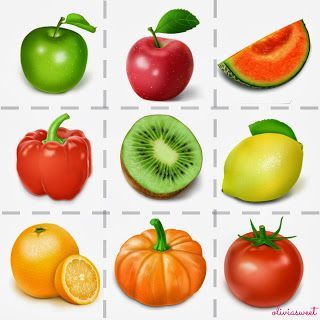 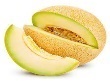 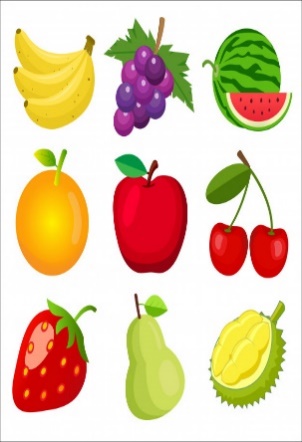 …………….          ……………            …………           ………….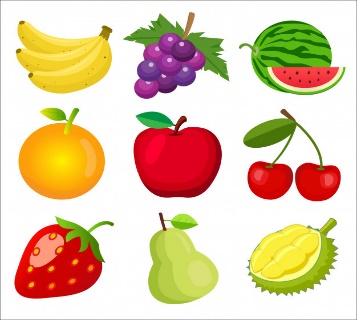 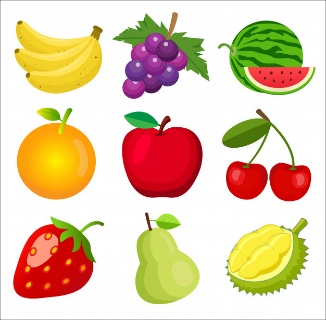 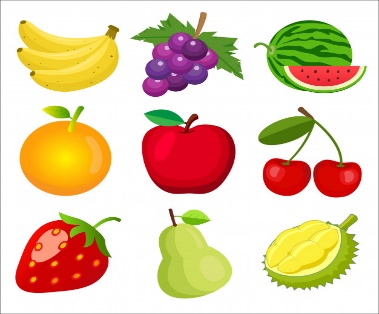 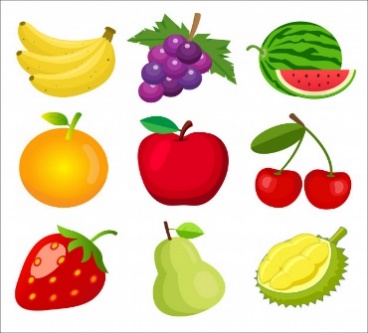 2) LUEGO ESCRIBÍ EN EL CUADERNO LOS NÚMEROS DE LAS FRUTAS QUE OBTUVISTE Y ANOTÁ SU ANTERIOR Y POSTERIOR3) ELEGÍ CUATRO DE ELLOS Y ESCRIBILOS EN LETRAS4) SI SUMÁS EL NÚMERO DEL KIWI Y EL DE LA MANZANA,¿ QUÉ NÚMERO OBTENDRÍAS?5) ¿Y SI SUMÁS EL KIWI Y EL MELÓN?013456789101112131415171819202122232425262728303132333435373839404142434546474849515253545556575859606162636465666869707273747576777879808182848586878889909192939495969799